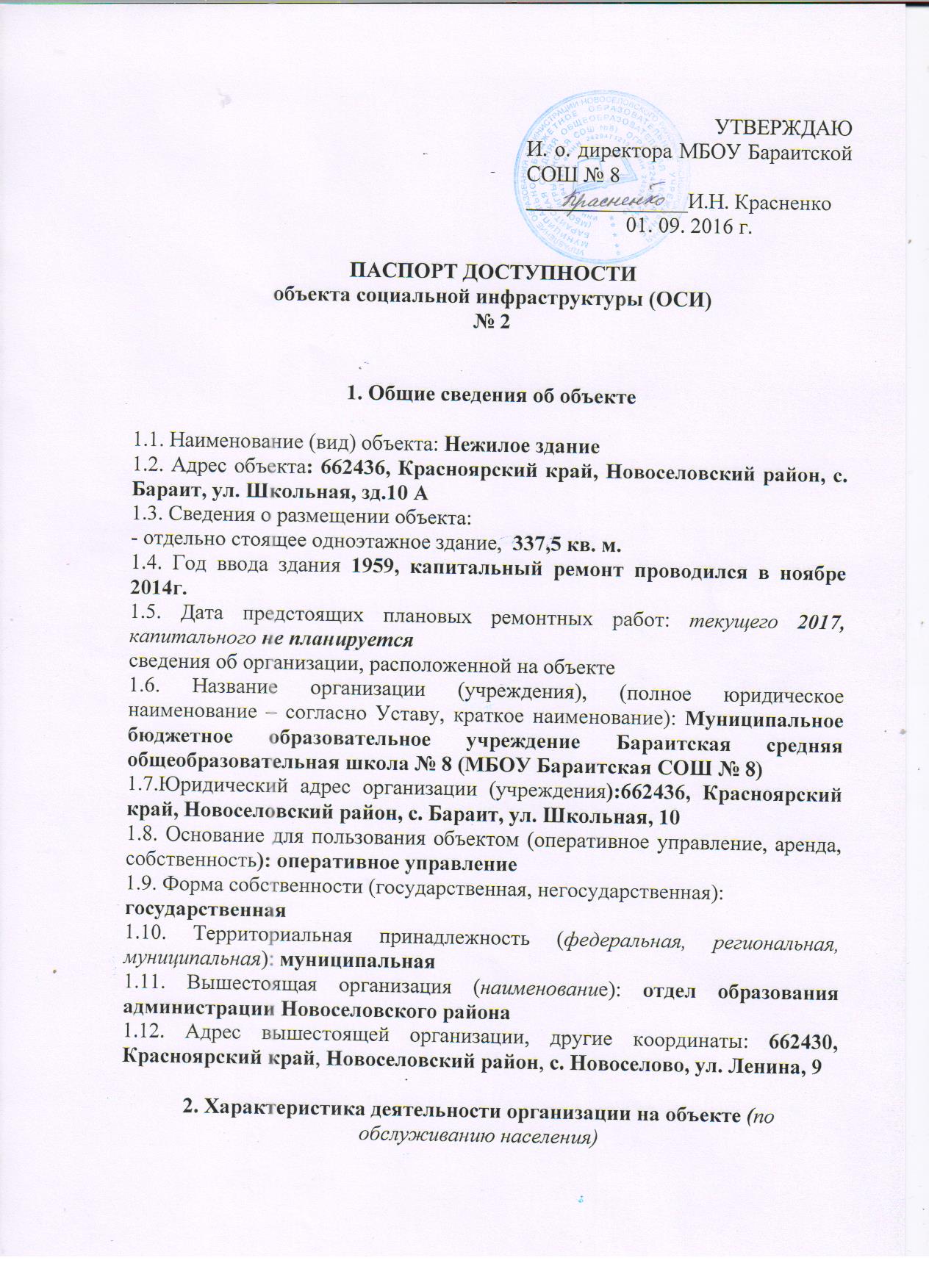 2.1 Сфера деятельности (здравоохранение, образование, социальная защита, физическая культура и спорт, культура, связь и информация, транспорт, жилой фонд, потребительский рынок и сфера услуг, другое):  образование2.2 Виды оказываемых услуг:  реализация программ среднего общего образованияия программ дошкольного образования2.3 Форма оказания услуг: (на объекте, с длительным пребыванием, в т.ч. проживанием, на дому, дистанционно) на объекте 2.4 Категории обслуживаемого населения по возрасту: (дети, взрослые трудоспособного возраста, пожилые; все возрастные категории) дети2.5 Категории обслуживаемых инвалидов: инвалиды, передвигающиеся на коляске, инвалиды с нарушениями опорно-двигательного аппарата; нарушениями зрения, нарушениями слуха, нарушениями умственного развития2.6 Плановая мощность: посещаемость (количество обслуживаемых в день), вместимость, пропускная способность 30 человек2.7 Участие в исполнении ИПР инвалида, ребенка-инвалида (да, нет) нет3. Состояние доступности объекта3.1 Путь следования к объекту пассажирским транспортом (описать маршрут движения с использованием пассажирского транспорта)  Общественного транспорта нет, вход на территорию через калитку наличие адаптированного пассажирского транспорта к объекту нет3.2 Путь к объекту от ближайшей остановки пассажирского транспорта:3.2.1 расстояние до объекта от остановки транспорта - нет3.2.2 время движения (пешком) - нет3.2.3 наличие  выделенного от проезжей части пешеходного пути  нет,3.2.4 Перекрестки: нерегулируемые 3.2.5 Информация на пути следования к объекту: акустическая, тактильная, визуальная; нет3.2.6 Перепады высоты на пути: есть  Их обустройство для инвалидов на коляске:   нет  3.3 Организация доступности объекта для инвалидов – форма обслуживания** - указывается один из вариантов: «А», «Б», «ДУ», «ВНД»3.4 Состояние доступности основных структурно-функциональных зон** Указывается: ДП-В - доступно полностью всем;  ДП-И (К, О, С, Г, У) – доступно полностью избирательно (указать категории инвалидов); ДЧ-В - доступно частично всем; ДЧ-И (К, О, С, Г, У) – доступно частично избирательно (указать категории инвалидов); ДУ - доступно условно, ВНД – временно недоступно3.5. Итоговое заключение о состоянии доступности ОСИ: ДЧ-И (Г, О, У)-здание образовательной организации частично доступно для лиц с ограниченными возможностями4. Управленческое решение 4.1. Рекомендации по адаптации основных структурных элементов объекта*- указывается один из вариантов (видов работ): не нуждается; ремонт (текущий, капитальный); индивидуальное решение с ТСР; технические решения невозможны – организация альтернативной формы обслуживания4.2. Период проведения работ: до  2030 г в рамках реализации планаМероприятий (дорожной карты)	(указывается наименование документа: программы, плана)4.3 Ожидаемый результат (по состоянию доступности) после выполнения работ по адаптации: ДП-В доступно полностью для граждан с ограниченными возможностями  Оценка результата исполнения программы, плана (по состоянию доступности)  удовлетворительно4.4. Для принятия решения требуется   (нужное подчеркнуть):                                          _________Согласование  Имеется заключение уполномоченной организации о состоянии доступности объекта (наименование документа и выдавшей его организации, дата), прилагается  нет4.5. Информация размещена (обновлена) на Карте доступности субъекта Российской Федерации дата  нет(наименование сайта, портала)5. Особые отметкиПаспорт сформирован на основании:1. Анкеты (информации об объекте) от «20 » января  2016 г.,2. Акта обследования объекта: № 1 акта   от «19» сентября  2016 г.3. Решения Комиссии: Необходимо произвести реконструкцию, создание, установку технических средств реабилитации нежилого здания для граждан с ограниченными возможностями    от «19» сентября  2016 г.№п/пКатегория инвалидов(вид нарушения)Вариант организации доступности объекта(формы обслуживания)*1.Все категории инвалидов и МГНДУв том числе инвалиды:2передвигающиеся на креслах-коляскахДУ3с нарушениями опорно-двигательного аппаратаДУ4с нарушениями зренияДУ5с нарушениями слухаДУ6с нарушениями умственного развитияДУ№п \пОсновные структурно-функциональные зоныСостояние доступности, в том числе для основных категорий инвалидов**1Территория, прилегающая к зданию (участок)ДЧ-В2Вход (входы) в зданиеДЧ-И (Г, О, У)3Путь (пути) движения внутри здания (в т. ч. пути эвакуации)ДЧ-И (Г, О, У)4Зона целевого назначения здания (целевого посещения объекта)ДЧ-И (Г, О, У)5Санитарно-гигиенические помещенияДЧ-И (Г, О, У)6Система информации и связи (на всех зонах)ДЧ-И (Г, О, У)7Пути движения к объекту (от остановки транспорта)ДЧ-В№№п \пОсновные структурно-функциональные зоны объектаРекомендации по адаптации объекта (вид работы)*1Территория, прилегающая к зданию (участок) Индивидуальное решение с ТСР2Вход (входы) в зданиеИндивидуальное решение с ТСР3Путь (пути) движения внутри здания (в т. ч. пути эвакуации)Индивидуальное решение с ТСР4Зона целевого назначения здания (целевого посещения объекта)Индивидуальное решение с ТСР5Санитарно-гигиенические помещенияИндивидуальное решение с ТСР6Система информации на объекте (на всех зонах)Индивидуальное решение с ТСР7Пути движения  к объекту (от остановки транспорта)Индивидуальное решение с ТСР8Все зоны и участкиИндивидуальное решение с ТСР